ASSOCIATION SPORTIVE DU GOLF DE MOLIETS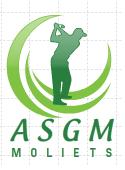          COMPTE RENDU DE LA 27 éme REUNION DU BUREAU                              Lundi 27 janvier 2020 à 19hÉtaient présents : Patrick Darribère, Inca Vuillemin, Frédéric Peydegaye, Jean-Marie Labadan, Jean Pierre Thébault, Didier Dulaurans, Bernard MombereauI Assemblée GénéraleLa Date est fixée au 29 Février à 17h.Elle sera précédée d’une compétition le matin, obligatoire pour les postulants équipe 1 pour évaluation avant compétitions importantesUne invitation sera adressée nominativement àMme Aline Marchand La Maire de MolietsMme Catherine Léon du comité des LandesMr Marcel Cabannes représentant LigueMr David AstrucVincent Astruc pour école de golfUn représentant du departement (Mr Bedat?)Préparation :Fredéric prépare un Powerpoint pour les équipes, sur la base de ce qu’avait fait Patrick l’an DernierPatrick voit Vincent pour qu’il parle de l’école de GolfPour les animations : Jean Pierre présentera les Interclubs, Jean Michel le KaligulakJean Marie parlera de la médaille et des compétitions spécifiques (journée de l’AS) ou organisées en collaboration avec la SOGEM dans lesquelles l’AS abonde pour la remise des prix. Un petit point sera fait sur la sortie AS reportée en 2020Bilan financier à préparer par ThierryBernard voit sur les statuts les règles pour le renouvellement et qui peut voter. Il prépare les courrier d’invitation. Liste des membres : on validera sur la base de la liste extranet les vrais membres ayant acquittés leur cotisation AS, à valider par le secrétaire après transmissions des fiches par ThierryII Animation :On prévoit 2 sorties cette année, la première à Hossegor qui devrait avoir lieu la dernière semaine de Mars. Pour  tenir compte du calendrier on part sur mardi ou vendredi, JML valide auprès de Christophe Raillard (post comité le samedi serait aussi possible ce qui permettrait d’accueillir aussi des jeunes actifs) La fête de l AS sera reconduite,Le calendrier des compétitions devrait sortir prochainementIII Point sportif:Ubald Bocquet : 1 victoire à Mt de Marsan mais qui sera sûrement insuffisante pour éviter la descente. La dernière rencontre avec La Nivelle semble difficile à monter.Chassagny : l’Equipe 1 descend mais a priori l’équipe 2 monte ( on ne sait encore si elle peut monter puisque cette année l’équipe 1 était en 1ère div.)Pour les équipes 1 et senior Frédéric prévoit un déplacement « entrainement » à AlbretChampionnat des Landes	1ère série invaincue	2ème série en souffrance	3ème série invaincue           Le titre est accessible dimanche contre Biscarosse .Entrainements Equipes : Cette année seules les Dames et les vétérans en aurontV DiversDidier Dulaurans souhaite que l’on ne rogne pas sur le déplacement des vétérans (qui ne sont pas épargnés cette année) .L'AG sera répétée lors d’une réunion le mardi 25 février à 19h.Pour la compétition Pitch and Putt organisée à Moliets le 12 Avril , Fred relance les capitaines d’équipes qui sont invités à demander aux joueurs et joueuses de participer, l AS réalisera la remise des prix.Fin de la réunion à 21h.